In Year Admission to Lancashire Schools Application Form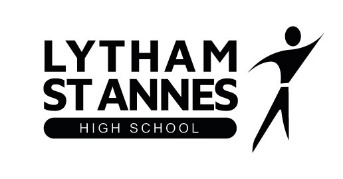 This form must be completed in relation to all applications for in year admissions to any  school.  It must also be completed in relation to transfer request between any  schools.  You must complete an application for every child (ie one each for twins) who requires a school place.Submit this application immediately to the school In Year Admission to Lancashire Schools Application Form												Updated  January 2023A.SCHOOL PREFERENCES (In Priority Order)SCHOOL PREFERENCES (In Priority Order)SCHOOL PREFERENCES (In Priority Order)SCHOOL PREFERENCES (In Priority Order)SCHOOL PREFERENCES (In Priority Order)SCHOOL PREFERENCES (In Priority Order)SCHOOL PREFERENCES (In Priority Order)SCHOOL PREFERENCES (In Priority Order)SCHOOL PREFERENCES (In Priority Order)SCHOOL PREFERENCES (In Priority Order)SCHOOL PREFERENCES (In Priority Order)SCHOOL PREFERENCES (In Priority Order)SCHOOL PREFERENCES (In Priority Order)SCHOOL PREFERENCES (In Priority Order)SCHOOL PREFERENCES (In Priority Order)SCHOOL PREFERENCES (In Priority Order)SCHOOL PREFERENCES (In Priority Order)SCHOOL PREFERENCES (In Priority Order)SCHOOL PREFERENCES (In Priority Order)SCHOOL PREFERENCES (In Priority Order)SCHOOL PREFERENCES (In Priority Order)SCHOOL PREFERENCES (In Priority Order)SCHOOL PREFERENCES (In Priority Order)SCHOOL PREFERENCES (In Priority Order)SCHOOL PREFERENCES (In Priority Order)SCHOOL PREFERENCES (In Priority Order)SCHOOL PREFERENCES (In Priority Order)SCHOOL PREFERENCES (In Priority Order)SCHOOL PREFERENCES (In Priority Order)SCHOOL PREFERENCES (In Priority Order)SCHOOL PREFERENCES (In Priority Order)SCHOOL PREFERENCES (In Priority Order)SCHOOL PREFERENCES (In Priority Order)SCHOOL PREFERENCES (In Priority Order)SCHOOL PREFERENCES (In Priority Order)SCHOOL PREFERENCES (In Priority Order)SCHOOL PREFERENCES (In Priority Order)SCHOOL PREFERENCES (In Priority Order)SCHOOL PREFERENCES (In Priority Order)SCHOOL PREFERENCES (In Priority Order)SCHOOL PREFERENCES (In Priority Order)B.GENERAL DETAILS OF PUPILGENERAL DETAILS OF PUPILGENERAL DETAILS OF PUPILGENERAL DETAILS OF PUPILGENERAL DETAILS OF PUPILGENERAL DETAILS OF PUPILGENERAL DETAILS OF PUPILGENERAL DETAILS OF PUPILGENERAL DETAILS OF PUPILGENERAL DETAILS OF PUPILGENERAL DETAILS OF PUPILGENERAL DETAILS OF PUPILGENERAL DETAILS OF PUPILGENERAL DETAILS OF PUPILGENERAL DETAILS OF PUPILGENERAL DETAILS OF PUPILGENERAL DETAILS OF PUPILGENERAL DETAILS OF PUPILGENERAL DETAILS OF PUPILGENERAL DETAILS OF PUPILGENERAL DETAILS OF PUPILGENERAL DETAILS OF PUPILGENERAL DETAILS OF PUPILGENERAL DETAILS OF PUPILGENERAL DETAILS OF PUPILGENERAL DETAILS OF PUPILGENERAL DETAILS OF PUPILGENERAL DETAILS OF PUPILGENERAL DETAILS OF PUPILGENERAL DETAILS OF PUPILGENERAL DETAILS OF PUPILGENERAL DETAILS OF PUPILGENERAL DETAILS OF PUPILGENERAL DETAILS OF PUPILGENERAL DETAILS OF PUPILGENERAL DETAILS OF PUPILGENERAL DETAILS OF PUPILGENERAL DETAILS OF PUPILGENERAL DETAILS OF PUPILGENERAL DETAILS OF PUPILGENERAL DETAILS OF PUPILSurname:Surname:Surname:Parent's Email address:Parent's Email address:Parent's Email address:Parent's Email address:Parent's Email address:Parent's Email address:Parent's Email address:Parent's Email address:Parent's Email address:Forename(s)Forename(s)Forename(s)Male   	Female  Male   	Female  Male   	Female  Male   	Female  Male   	Female  Male   	Female  Male   	Female  Male   	Female  Male   	Female  Male   	Female  Male   	Female  Male   	Female  Male   	Female  Male   	Female  Male   	Female  Male   	Female  Male   	Female  Male   	Female  Male   	Female  Male   	Female  Male   	Female  Male   	Female  Male   	Female  Male   	Female  Male   	Female  Male   	Female  Male   	Female  Male   	Female  Male   	Female  Male   	Female  Male   	Female  Male   	Female  Male   	Female  Male   	Female  Male   	Female  Male   	Female  Male   	Female  Male   	Female  Male   	Female  Male   	Female  Male   	Female  Pupil Address: (Current)Pupil Address: (Current)Pupil Address: (Current)Pupil Address: (Current)Pupil Address: (Current)Pupil Address: (Current)Pupil Address: (Current)Pupil Address: (Current)Pupil Address: (Current)Postcode:Postcode:Postcode:Postcode:Postcode:Postcode:Postcode:Postcode:If moving into the area, please state the address you are moving to:If moving into the area, please state the address you are moving to:If moving into the area, please state the address you are moving to:If moving into the area, please state the address you are moving to:If moving into the area, please state the address you are moving to:If moving into the area, please state the address you are moving to:If moving into the area, please state the address you are moving to:If moving into the area, please state the address you are moving to:If moving into the area, please state the address you are moving to:If moving into the area, please state the address you are moving to:If moving into the area, please state the address you are moving to:If moving into the area, please state the address you are moving to:If moving into the area, please state the address you are moving to:If moving into the area, please state the address you are moving to:If moving into the area, please state the address you are moving to:If moving into the area, please state the address you are moving to:If moving into the area, please state the address you are moving to:If moving into the area, please state the address you are moving to:If moving into the area, please state the address you are moving to:If moving into the area, please state the address you are moving to:If moving into the area, please state the address you are moving to:If moving into the area, please state the address you are moving to:If moving into the area, please state the address you are moving to:If moving into the area, please state the address you are moving to:If moving into the area, please state the address you are moving to:If moving into the area, please state the address you are moving to:If moving into the area, please state the address you are moving to:If moving into the area, please state the address you are moving to:If moving into the area, please state the address you are moving to:If moving into the area, please state the address you are moving to:If moving into the area, please state the address you are moving to:If moving into the area, please state the address you are moving to:If moving into the area, please state the address you are moving to:If moving into the area, please state the address you are moving to:If moving into the area, please state the address you are moving to:If moving into the area, please state the address you are moving to:If moving into the area, please state the address you are moving to:If moving into the area, please state the address you are moving to:If moving into the area, please state the address you are moving to:If moving into the area, please state the address you are moving to:If moving into the area, please state the address you are moving to:Pupil Address: (moving to)Pupil Address: (moving to)Pupil Address: (moving to)Pupil Address: (moving to)Pupil Address: (moving to)Pupil Address: (moving to)Pupil Address: (moving to)Pupil Address: (moving to)Pupil Address: (moving to)Pupil Address: (moving to)Pupil Address: (moving to)Postcode:Postcode:Postcode:Postcode:Postcode:Postcode:Postcode:Postcode:Likely date of moveLikely date of moveLikely date of moveLikely date of moveLikely date of moveLikely date of moveLikely date of moveLikely date of moveLikely date of moveLikely date of moveLikely date of moveLikely date of moveDate of Birth:Date of Birth:Date of Birth:Date of Birth:School Year Group:School Year Group:School Year Group:School Year Group:School Year Group:School Year Group:School Year Group:School Year Group:School Year Group:School Year Group:School Year Group:School Year Group:School Year Group:(Yr 7, Yr 8 etc)(Yr 7, Yr 8 etc)(Yr 7, Yr 8 etc)Name of Parents/Carers:Name of Parents/Carers:Name of Parents/Carers:Name of Parents/Carers:Name of Parents/Carers:Name of Parents/Carers:Name of Parents/Carers:Name of Parents/Carers:Name of Parents/Carers:Name of Parents/Carers:Name of Parents/Carers:Name of Parents/Carers:Telephone:Telephone:Telephone:Telephone:Telephone:Pupil Address: (Previous)Pupil Address: (Previous)Pupil Address: (Previous)Pupil Address: (Previous)Pupil Address: (Previous)Pupil Address: (Previous)Pupil Address: (Previous)Pupil Address: (Previous)Pupil Address: (Previous)Pupil Address: (Previous)Postcode:Postcode:Postcode:Postcode:Postcode:Postcode:Postcode:Postcode:Postcode:Parents'/Carers' Address:Parents'/Carers' Address:Parents'/Carers' Address:Parents'/Carers' Address:Parents'/Carers' Address:Parents'/Carers' Address:Parents'/Carers' Address:Parents'/Carers' Address:Parents'/Carers' Address:(If different from pupil's)(If different from pupil's)(If different from pupil's)(If different from pupil's)(If different from pupil's)(If different from pupil's)(If different from pupil's)(If different from pupil's)(If different from pupil's)Previous Schools/Educational PlacementsPrevious Schools/Educational PlacementsPrevious Schools/Educational PlacementsPrevious Schools/Educational PlacementsPrevious Schools/Educational PlacementsPrevious Schools/Educational PlacementsPrevious Schools/Educational PlacementsPrevious Schools/Educational PlacementsPrevious Schools/Educational PlacementsPrevious Schools/Educational PlacementsPrevious Schools/Educational PlacementsPrevious Schools/Educational PlacementsPrevious Schools/Educational PlacementsPrevious Schools/Educational PlacementsPrevious Schools/Educational PlacementsPrevious Schools/Educational PlacementsPrevious Schools/Educational PlacementsPrevious Schools/Educational PlacementsPrevious Schools/Educational PlacementsPrevious Schools/Educational PlacementsPrevious Schools/Educational PlacementsPrevious Schools/Educational PlacementsPrevious Schools/Educational PlacementsPrevious Schools/Educational PlacementsPrevious Schools/Educational PlacementsPrevious Schools/Educational PlacementsPrevious Schools/Educational PlacementsPrevious Schools/Educational PlacementsPrevious Schools/Educational PlacementsPrevious Schools/Educational PlacementsPrevious Schools/Educational PlacementsPrevious Schools/Educational PlacementsPrevious Schools/Educational PlacementsPrevious Schools/Educational PlacementsPrevious Schools/Educational PlacementsPrevious Schools/Educational PlacementsPrevious Schools/Educational PlacementsPrevious Schools/Educational PlacementsPrevious Schools/Educational PlacementsPrevious Schools/Educational PlacementsPrevious Schools/Educational PlacementsAuthorityAuthorityAuthorityAuthorityAuthorityAuthorityAuthorityEstablishment Name/AddressEstablishment Name/AddressEstablishment Name/AddressEstablishment Name/AddressEstablishment Name/AddressEstablishment Name/AddressEstablishment Name/AddressEstablishment Name/AddressEstablishment Name/AddressEstablishment Name/AddressEstablishment Name/AddressEstablishment Name/AddressEstablishment Name/AddressEstablishment Name/AddressEstablishment Name/AddressEstablishment Name/AddressFromFromFromFromFromFromFromFromFromFromToToToToToTel NoTel NoTel NoC.SIBLINGS AT THE SAME SCHOOLSIBLINGS AT THE SAME SCHOOLSIBLINGS AT THE SAME SCHOOLSIBLINGS AT THE SAME SCHOOLSIBLINGS AT THE SAME SCHOOLSIBLINGS AT THE SAME SCHOOLSIBLINGS AT THE SAME SCHOOLSIBLINGS AT THE SAME SCHOOLSIBLINGS AT THE SAME SCHOOLSIBLINGS AT THE SAME SCHOOLSIBLINGS AT THE SAME SCHOOLSIBLINGS AT THE SAME SCHOOLSIBLINGS AT THE SAME SCHOOLSIBLINGS AT THE SAME SCHOOLSIBLINGS AT THE SAME SCHOOLSIBLINGS AT THE SAME SCHOOLSIBLINGS AT THE SAME SCHOOLSIBLINGS AT THE SAME SCHOOLSIBLINGS AT THE SAME SCHOOLSIBLINGS AT THE SAME SCHOOLSIBLINGS AT THE SAME SCHOOLSIBLINGS AT THE SAME SCHOOLSIBLINGS AT THE SAME SCHOOLSIBLINGS AT THE SAME SCHOOLSIBLINGS AT THE SAME SCHOOLSIBLINGS AT THE SAME SCHOOLSIBLINGS AT THE SAME SCHOOLSIBLINGS AT THE SAME SCHOOLSIBLINGS AT THE SAME SCHOOLSIBLINGS AT THE SAME SCHOOLSIBLINGS AT THE SAME SCHOOLSIBLINGS AT THE SAME SCHOOLSIBLINGS AT THE SAME SCHOOLSIBLINGS AT THE SAME SCHOOLSIBLINGS AT THE SAME SCHOOLSIBLINGS AT THE SAME SCHOOLSIBLINGS AT THE SAME SCHOOLSIBLINGS AT THE SAME SCHOOLSIBLINGS AT THE SAME SCHOOLSIBLINGS AT THE SAME SCHOOLSIBLINGS AT THE SAME SCHOOLSIBLINGS AT THE SAME SCHOOLDetails of siblings who will be attending the school now being applied for.  (Siblings includes brothers and sisters, stepchildren, half brothers and sisters, adopted and foster children living with the same family at the same address).Details of siblings who will be attending the school now being applied for.  (Siblings includes brothers and sisters, stepchildren, half brothers and sisters, adopted and foster children living with the same family at the same address).Details of siblings who will be attending the school now being applied for.  (Siblings includes brothers and sisters, stepchildren, half brothers and sisters, adopted and foster children living with the same family at the same address).Details of siblings who will be attending the school now being applied for.  (Siblings includes brothers and sisters, stepchildren, half brothers and sisters, adopted and foster children living with the same family at the same address).Details of siblings who will be attending the school now being applied for.  (Siblings includes brothers and sisters, stepchildren, half brothers and sisters, adopted and foster children living with the same family at the same address).Details of siblings who will be attending the school now being applied for.  (Siblings includes brothers and sisters, stepchildren, half brothers and sisters, adopted and foster children living with the same family at the same address).Details of siblings who will be attending the school now being applied for.  (Siblings includes brothers and sisters, stepchildren, half brothers and sisters, adopted and foster children living with the same family at the same address).Details of siblings who will be attending the school now being applied for.  (Siblings includes brothers and sisters, stepchildren, half brothers and sisters, adopted and foster children living with the same family at the same address).Details of siblings who will be attending the school now being applied for.  (Siblings includes brothers and sisters, stepchildren, half brothers and sisters, adopted and foster children living with the same family at the same address).Details of siblings who will be attending the school now being applied for.  (Siblings includes brothers and sisters, stepchildren, half brothers and sisters, adopted and foster children living with the same family at the same address).Details of siblings who will be attending the school now being applied for.  (Siblings includes brothers and sisters, stepchildren, half brothers and sisters, adopted and foster children living with the same family at the same address).Details of siblings who will be attending the school now being applied for.  (Siblings includes brothers and sisters, stepchildren, half brothers and sisters, adopted and foster children living with the same family at the same address).Details of siblings who will be attending the school now being applied for.  (Siblings includes brothers and sisters, stepchildren, half brothers and sisters, adopted and foster children living with the same family at the same address).Details of siblings who will be attending the school now being applied for.  (Siblings includes brothers and sisters, stepchildren, half brothers and sisters, adopted and foster children living with the same family at the same address).Details of siblings who will be attending the school now being applied for.  (Siblings includes brothers and sisters, stepchildren, half brothers and sisters, adopted and foster children living with the same family at the same address).Details of siblings who will be attending the school now being applied for.  (Siblings includes brothers and sisters, stepchildren, half brothers and sisters, adopted and foster children living with the same family at the same address).Details of siblings who will be attending the school now being applied for.  (Siblings includes brothers and sisters, stepchildren, half brothers and sisters, adopted and foster children living with the same family at the same address).Details of siblings who will be attending the school now being applied for.  (Siblings includes brothers and sisters, stepchildren, half brothers and sisters, adopted and foster children living with the same family at the same address).Details of siblings who will be attending the school now being applied for.  (Siblings includes brothers and sisters, stepchildren, half brothers and sisters, adopted and foster children living with the same family at the same address).Details of siblings who will be attending the school now being applied for.  (Siblings includes brothers and sisters, stepchildren, half brothers and sisters, adopted and foster children living with the same family at the same address).Details of siblings who will be attending the school now being applied for.  (Siblings includes brothers and sisters, stepchildren, half brothers and sisters, adopted and foster children living with the same family at the same address).Details of siblings who will be attending the school now being applied for.  (Siblings includes brothers and sisters, stepchildren, half brothers and sisters, adopted and foster children living with the same family at the same address).Details of siblings who will be attending the school now being applied for.  (Siblings includes brothers and sisters, stepchildren, half brothers and sisters, adopted and foster children living with the same family at the same address).Details of siblings who will be attending the school now being applied for.  (Siblings includes brothers and sisters, stepchildren, half brothers and sisters, adopted and foster children living with the same family at the same address).Details of siblings who will be attending the school now being applied for.  (Siblings includes brothers and sisters, stepchildren, half brothers and sisters, adopted and foster children living with the same family at the same address).Details of siblings who will be attending the school now being applied for.  (Siblings includes brothers and sisters, stepchildren, half brothers and sisters, adopted and foster children living with the same family at the same address).Details of siblings who will be attending the school now being applied for.  (Siblings includes brothers and sisters, stepchildren, half brothers and sisters, adopted and foster children living with the same family at the same address).Details of siblings who will be attending the school now being applied for.  (Siblings includes brothers and sisters, stepchildren, half brothers and sisters, adopted and foster children living with the same family at the same address).Details of siblings who will be attending the school now being applied for.  (Siblings includes brothers and sisters, stepchildren, half brothers and sisters, adopted and foster children living with the same family at the same address).Details of siblings who will be attending the school now being applied for.  (Siblings includes brothers and sisters, stepchildren, half brothers and sisters, adopted and foster children living with the same family at the same address).Details of siblings who will be attending the school now being applied for.  (Siblings includes brothers and sisters, stepchildren, half brothers and sisters, adopted and foster children living with the same family at the same address).Details of siblings who will be attending the school now being applied for.  (Siblings includes brothers and sisters, stepchildren, half brothers and sisters, adopted and foster children living with the same family at the same address).Details of siblings who will be attending the school now being applied for.  (Siblings includes brothers and sisters, stepchildren, half brothers and sisters, adopted and foster children living with the same family at the same address).Details of siblings who will be attending the school now being applied for.  (Siblings includes brothers and sisters, stepchildren, half brothers and sisters, adopted and foster children living with the same family at the same address).Details of siblings who will be attending the school now being applied for.  (Siblings includes brothers and sisters, stepchildren, half brothers and sisters, adopted and foster children living with the same family at the same address).Details of siblings who will be attending the school now being applied for.  (Siblings includes brothers and sisters, stepchildren, half brothers and sisters, adopted and foster children living with the same family at the same address).Details of siblings who will be attending the school now being applied for.  (Siblings includes brothers and sisters, stepchildren, half brothers and sisters, adopted and foster children living with the same family at the same address).Details of siblings who will be attending the school now being applied for.  (Siblings includes brothers and sisters, stepchildren, half brothers and sisters, adopted and foster children living with the same family at the same address).Details of siblings who will be attending the school now being applied for.  (Siblings includes brothers and sisters, stepchildren, half brothers and sisters, adopted and foster children living with the same family at the same address).Details of siblings who will be attending the school now being applied for.  (Siblings includes brothers and sisters, stepchildren, half brothers and sisters, adopted and foster children living with the same family at the same address).Details of siblings who will be attending the school now being applied for.  (Siblings includes brothers and sisters, stepchildren, half brothers and sisters, adopted and foster children living with the same family at the same address).Details of siblings who will be attending the school now being applied for.  (Siblings includes brothers and sisters, stepchildren, half brothers and sisters, adopted and foster children living with the same family at the same address).Name(s)Name(s)Name(s)Name(s)Name(s)Name(s)Name(s)Name(s)Name(s)Name(s)Date of BirthDate of BirthDate of BirthDate of BirthDate of BirthDate of BirthDate of BirthDate of BirthSchoolSchoolSchoolSchoolSchoolSchoolSchoolSchoolSchoolSchoolSchoolSchoolSchoolSchoolSchoolSchoolSchoolSchoolSchoolSchoolFemaleFemaleMaleMaleD.D.PUPIL BACKGROUNDPUPIL BACKGROUNDPUPIL BACKGROUNDPUPIL BACKGROUNDPUPIL BACKGROUNDPUPIL BACKGROUNDPUPIL BACKGROUNDPUPIL BACKGROUNDPUPIL BACKGROUNDPUPIL BACKGROUNDPUPIL BACKGROUNDPUPIL BACKGROUNDPUPIL BACKGROUNDPUPIL BACKGROUNDPUPIL BACKGROUNDPUPIL BACKGROUNDPUPIL BACKGROUNDPUPIL BACKGROUNDPUPIL BACKGROUNDPUPIL BACKGROUNDPUPIL BACKGROUNDPUPIL BACKGROUNDPUPIL BACKGROUNDPUPIL BACKGROUNDPUPIL BACKGROUNDPUPIL BACKGROUNDPUPIL BACKGROUNDPUPIL BACKGROUNDPUPIL BACKGROUNDPUPIL BACKGROUNDPUPIL BACKGROUNDPUPIL BACKGROUNDPUPIL BACKGROUNDPUPIL BACKGROUNDPUPIL BACKGROUNDPUPIL BACKGROUNDPUPIL BACKGROUNDPUPIL BACKGROUNDPUPIL BACKGROUNDPUPIL BACKGROUND(Previous Education/Support History (Please tick as appropriate)(Previous Education/Support History (Please tick as appropriate)(Previous Education/Support History (Please tick as appropriate)(Previous Education/Support History (Please tick as appropriate)(Previous Education/Support History (Please tick as appropriate)(Previous Education/Support History (Please tick as appropriate)(Previous Education/Support History (Please tick as appropriate)(Previous Education/Support History (Please tick as appropriate)(Previous Education/Support History (Please tick as appropriate)(Previous Education/Support History (Please tick as appropriate)(Previous Education/Support History (Please tick as appropriate)(Previous Education/Support History (Please tick as appropriate)(Previous Education/Support History (Please tick as appropriate)(Previous Education/Support History (Please tick as appropriate)(Previous Education/Support History (Please tick as appropriate)(Previous Education/Support History (Please tick as appropriate)(Previous Education/Support History (Please tick as appropriate)(Previous Education/Support History (Please tick as appropriate)(Previous Education/Support History (Please tick as appropriate)(Previous Education/Support History (Please tick as appropriate)(Previous Education/Support History (Please tick as appropriate)(Previous Education/Support History (Please tick as appropriate)(Previous Education/Support History (Please tick as appropriate)(Previous Education/Support History (Please tick as appropriate)(Previous Education/Support History (Please tick as appropriate)(Previous Education/Support History (Please tick as appropriate)(Previous Education/Support History (Please tick as appropriate)(Previous Education/Support History (Please tick as appropriate)(Previous Education/Support History (Please tick as appropriate)(Previous Education/Support History (Please tick as appropriate)(Previous Education/Support History (Please tick as appropriate)(Previous Education/Support History (Please tick as appropriate)(Previous Education/Support History (Please tick as appropriate)(Previous Education/Support History (Please tick as appropriate)(Previous Education/Support History (Please tick as appropriate)(Previous Education/Support History (Please tick as appropriate)(Previous Education/Support History (Please tick as appropriate)(Previous Education/Support History (Please tick as appropriate)(Previous Education/Support History (Please tick as appropriate)(Previous Education/Support History (Please tick as appropriate)Contact NameContact NameContact NameContact NameContact NameContact NameContact NameContact NameContact NameContact NameContact NoContact NoContact NoContact NoIs this pupil in care (looked after)?Is this pupil in care (looked after)?Is this pupil in care (looked after)?Is this pupil in care (looked after)?Is this pupil in care (looked after)?Is this pupil in care (looked after)?Is this pupil in care (looked after)?Is this pupil in care (looked after)?Is this pupil in care (looked after)?Is this pupil in care (looked after)?Is this pupil in care (looked after)?Is this pupil in care (looked after)?Is this pupil in care (looked after)?Is this pupil in care (looked after)?Is this pupil in care (looked after)?Is this pupil in care (looked after)?Is this pupil in care (looked after)?Is this pupil in care (looked after)?Is this pupil in care (looked after)?Is this pupil in care (looked after)?Yes Yes Yes Yes Yes Yes If yes, to which Local AuthorityIf yes, to which Local AuthorityIf yes, to which Local AuthorityIf yes, to which Local AuthorityIf yes, to which Local AuthorityIf yes, to which Local AuthorityIf yes, to which Local AuthorityIf yes, to which Local AuthorityIf yes, to which Local AuthorityIf yes, to which Local AuthorityIf yes, to which Local AuthorityIf yes, to which Local AuthorityIf yes, to which Local AuthorityChildren's Services involvement? (Social Worker)Children's Services involvement? (Social Worker)Children's Services involvement? (Social Worker)Children's Services involvement? (Social Worker)Children's Services involvement? (Social Worker)Children's Services involvement? (Social Worker)Children's Services involvement? (Social Worker)Children's Services involvement? (Social Worker)Children's Services involvement? (Social Worker)Children's Services involvement? (Social Worker)Children's Services involvement? (Social Worker)Children's Services involvement? (Social Worker)Children's Services involvement? (Social Worker)Children's Services involvement? (Social Worker)Children's Services involvement? (Social Worker)Children's Services involvement? (Social Worker)Children's Services involvement? (Social Worker)Children's Services involvement? (Social Worker)Children's Services involvement? (Social Worker)Children's Services involvement? (Social Worker)Yes Yes Yes Yes Yes Yes Previously Permanently Excluded?Previously Permanently Excluded?Previously Permanently Excluded?Previously Permanently Excluded?Previously Permanently Excluded?Previously Permanently Excluded?Previously Permanently Excluded?Previously Permanently Excluded?Previously Permanently Excluded?Previously Permanently Excluded?Previously Permanently Excluded?Previously Permanently Excluded?Previously Permanently Excluded?Previously Permanently Excluded?Previously Permanently Excluded?Previously Permanently Excluded?Previously Permanently Excluded?Previously Permanently Excluded?Previously Permanently Excluded?Previously Permanently Excluded?Yes Yes Yes Yes Yes Yes Previous Exclusion Record?Previous Exclusion Record?Previous Exclusion Record?Previous Exclusion Record?Previous Exclusion Record?Previous Exclusion Record?Previous Exclusion Record?Previous Exclusion Record?Previous Exclusion Record?Previous Exclusion Record?Previous Exclusion Record?Previous Exclusion Record?Previous Exclusion Record?Previous Exclusion Record?Previous Exclusion Record?Previous Exclusion Record?Previous Exclusion Record?Previous Exclusion Record?Previous Exclusion Record?Previous Exclusion Record?Yes Yes Yes Yes Yes Yes Special Educational Needs StatusSpecial Educational Needs StatusSpecial Educational Needs StatusSpecial Educational Needs StatusSpecial Educational Needs StatusSpecial Educational Needs StatusSpecial Educational Needs StatusSpecial Educational Needs StatusSpecial Educational Needs StatusSpecial Educational Needs StatusSpecial Educational Needs StatusSpecial Educational Needs StatusSpecial Educational Needs StatusSpecial Educational Needs StatusFull Statement of SENFull Statement of SENFull Statement of SENFull Statement of SENFull Statement of SENFull Statement of SENFull Statement of SENFull Statement of SENFull Statement of SENFull Statement of SENFull Statement of SENFull Statement of SEN(SEN)(SEN)(SEN)(SEN)(SEN)(SEN)(SEN)(SEN)(SEN)(SEN)(SEN)(SEN)(SEN)(SEN)Under Formal AssessmentUnder Formal AssessmentUnder Formal AssessmentUnder Formal AssessmentUnder Formal AssessmentUnder Formal AssessmentUnder Formal AssessmentUnder Formal AssessmentUnder Formal AssessmentUnder Formal AssessmentUnder Formal AssessmentUnder Formal AssessmentEnhanced Action/FundingEnhanced Action/FundingEnhanced Action/FundingEnhanced Action/FundingEnhanced Action/FundingEnhanced Action/FundingEnhanced Action/FundingEnhanced Action/FundingEnhanced Action/FundingEnhanced Action/FundingEnhanced Action/FundingEnhanced Action/FundingSchool Action +School Action +School Action +School Action +School Action +School Action +School Action +School Action +School Action +School Action +School Action +School Action +School ActionSchool ActionSchool ActionSchool ActionSchool ActionSchool ActionSchool ActionSchool ActionSchool ActionSchool ActionSchool ActionSchool ActionContact NameContact NameContact NameContact NameContact NoContact NoNon Attendance (over one term)Non Attendance (over one term)Non Attendance (over one term)Non Attendance (over one term)Non Attendance (over one term)Non Attendance (over one term)Non Attendance (over one term)Non Attendance (over one term)Non Attendance (over one term)Non Attendance (over one term)Non Attendance (over one term)Non Attendance (over one term)Non Attendance (over one term)Non Attendance (over one term)Non Attendance (over one term)Non Attendance (over one term)Non Attendance (over one term)Non Attendance (over one term)Non Attendance (over one term)Non Attendance (over one term)Non Attendance (over one term)Non Attendance (over one term)Non Attendance (over one term)Non Attendance (over one term)Non Attendance (over one term)Non Attendance (over one term)Non Attendance (over one term)Yes  Yes  Yes  Yes  Yes  Yes  Yes  CME Involvement? (non attendance)CME Involvement? (non attendance)CME Involvement? (non attendance)CME Involvement? (non attendance)CME Involvement? (non attendance)CME Involvement? (non attendance)CME Involvement? (non attendance)CME Involvement? (non attendance)CME Involvement? (non attendance)CME Involvement? (non attendance)CME Involvement? (non attendance)CME Involvement? (non attendance)CME Involvement? (non attendance)CME Involvement? (non attendance)CME Involvement? (non attendance)CME Involvement? (non attendance)CME Involvement? (non attendance)CME Involvement? (non attendance)CME Involvement? (non attendance)CME Involvement? (non attendance)CME Involvement? (non attendance)CME Involvement? (non attendance)CME Involvement? (non attendance)CME Involvement? (non attendance)CME Involvement? (non attendance)CME Involvement? (non attendance)CME Involvement? (non attendance)Yes  Yes  Yes  Yes  Yes  Yes  Yes  CAMHS Involvement? (adolescent mental health)CAMHS Involvement? (adolescent mental health)CAMHS Involvement? (adolescent mental health)CAMHS Involvement? (adolescent mental health)CAMHS Involvement? (adolescent mental health)CAMHS Involvement? (adolescent mental health)CAMHS Involvement? (adolescent mental health)CAMHS Involvement? (adolescent mental health)CAMHS Involvement? (adolescent mental health)CAMHS Involvement? (adolescent mental health)CAMHS Involvement? (adolescent mental health)CAMHS Involvement? (adolescent mental health)CAMHS Involvement? (adolescent mental health)CAMHS Involvement? (adolescent mental health)CAMHS Involvement? (adolescent mental health)CAMHS Involvement? (adolescent mental health)CAMHS Involvement? (adolescent mental health)CAMHS Involvement? (adolescent mental health)CAMHS Involvement? (adolescent mental health)CAMHS Involvement? (adolescent mental health)CAMHS Involvement? (adolescent mental health)CAMHS Involvement? (adolescent mental health)CAMHS Involvement? (adolescent mental health)CAMHS Involvement? (adolescent mental health)CAMHS Involvement? (adolescent mental health)CAMHS Involvement? (adolescent mental health)CAMHS Involvement? (adolescent mental health)Yes  Yes  Yes  Yes  Yes  Yes  Yes  Health Authority Involvement?Health Authority Involvement?Health Authority Involvement?Health Authority Involvement?Health Authority Involvement?Health Authority Involvement?Health Authority Involvement?Health Authority Involvement?Health Authority Involvement?Health Authority Involvement?Health Authority Involvement?Health Authority Involvement?Health Authority Involvement?Health Authority Involvement?Health Authority Involvement?Health Authority Involvement?Health Authority Involvement?Health Authority Involvement?Health Authority Involvement?Health Authority Involvement?Health Authority Involvement?Health Authority Involvement?Health Authority Involvement?Health Authority Involvement?Health Authority Involvement?Health Authority Involvement?Health Authority Involvement?Yes  Yes  Yes  Yes  Yes  Yes  Yes  Youth Offending Team Involvement?Youth Offending Team Involvement?Youth Offending Team Involvement?Youth Offending Team Involvement?Youth Offending Team Involvement?Youth Offending Team Involvement?Youth Offending Team Involvement?Youth Offending Team Involvement?Youth Offending Team Involvement?Youth Offending Team Involvement?Youth Offending Team Involvement?Youth Offending Team Involvement?Youth Offending Team Involvement?Youth Offending Team Involvement?Youth Offending Team Involvement?Youth Offending Team Involvement?Youth Offending Team Involvement?Youth Offending Team Involvement?Youth Offending Team Involvement?Youth Offending Team Involvement?Youth Offending Team Involvement?Youth Offending Team Involvement?Youth Offending Team Involvement?Youth Offending Team Involvement?Youth Offending Team Involvement?Youth Offending Team Involvement?Youth Offending Team Involvement?Yes  Yes  Yes  Yes  Yes  Yes  Yes  Traveller Education Service Involvement?Traveller Education Service Involvement?Traveller Education Service Involvement?Traveller Education Service Involvement?Traveller Education Service Involvement?Traveller Education Service Involvement?Traveller Education Service Involvement?Traveller Education Service Involvement?Traveller Education Service Involvement?Traveller Education Service Involvement?Traveller Education Service Involvement?Traveller Education Service Involvement?Traveller Education Service Involvement?Traveller Education Service Involvement?Traveller Education Service Involvement?Traveller Education Service Involvement?Traveller Education Service Involvement?Traveller Education Service Involvement?Traveller Education Service Involvement?Traveller Education Service Involvement?Traveller Education Service Involvement?Traveller Education Service Involvement?Traveller Education Service Involvement?Traveller Education Service Involvement?Traveller Education Service Involvement?Traveller Education Service Involvement?Traveller Education Service Involvement?Yes  Yes  Yes  Yes  Yes  Yes  Yes  Secure Unit PlacementSecure Unit PlacementSecure Unit PlacementSecure Unit PlacementSecure Unit PlacementSecure Unit PlacementSecure Unit PlacementSecure Unit PlacementSecure Unit PlacementSecure Unit PlacementSecure Unit PlacementSecure Unit PlacementSecure Unit PlacementSecure Unit PlacementSecure Unit PlacementSecure Unit PlacementSecure Unit PlacementSecure Unit PlacementSecure Unit PlacementSecure Unit PlacementSecure Unit PlacementSecure Unit PlacementSecure Unit PlacementSecure Unit PlacementSecure Unit PlacementSecure Unit PlacementSecure Unit PlacementYes  Yes  Yes  Yes  Yes  Yes  Yes  GRIP SupportGRIP SupportGRIP SupportGRIP SupportGRIP SupportGRIP SupportGRIP SupportGRIP SupportGRIP SupportGRIP SupportGRIP SupportGRIP SupportGRIP SupportGRIP SupportGRIP SupportGRIP SupportGRIP SupportGRIP SupportGRIP SupportGRIP SupportGRIP SupportGRIP SupportGRIP SupportGRIP SupportGRIP SupportGRIP SupportGRIP SupportYes  Yes  Yes  Yes  Yes  Yes  Yes  Other (Please give brief details)Other (Please give brief details)Other (Please give brief details)Other (Please give brief details)Other (Please give brief details)Other (Please give brief details)Other (Please give brief details)Other (Please give brief details)Other (Please give brief details)Other (Please give brief details)Other (Please give brief details)Other (Please give brief details)Other (Please give brief details)Other (Please give brief details)For information:For information:For information:For information:For information:CMECMECMECMECMECMECME= children missing education (non attendance)= children missing education (non attendance)= children missing education (non attendance)= children missing education (non attendance)= children missing education (non attendance)= children missing education (non attendance)= children missing education (non attendance)= children missing education (non attendance)= children missing education (non attendance)= children missing education (non attendance)= children missing education (non attendance)= children missing education (non attendance)= children missing education (non attendance)= children missing education (non attendance)= children missing education (non attendance)= children missing education (non attendance)= children missing education (non attendance)= children missing education (non attendance)= children missing education (non attendance)= children missing education (non attendance)= children missing education (non attendance)= children missing education (non attendance)= children missing education (non attendance)= children missing education (non attendance)= children missing education (non attendance)= children missing education (non attendance)= children missing education (non attendance)= children missing education (non attendance)CAMHSCAMHSCAMHSCAMHSCAMHSCAMHSCAMHS= community adolescent mental health service= community adolescent mental health service= community adolescent mental health service= community adolescent mental health service= community adolescent mental health service= community adolescent mental health service= community adolescent mental health service= community adolescent mental health service= community adolescent mental health service= community adolescent mental health service= community adolescent mental health service= community adolescent mental health service= community adolescent mental health service= community adolescent mental health service= community adolescent mental health service= community adolescent mental health service= community adolescent mental health service= community adolescent mental health service= community adolescent mental health service= community adolescent mental health service= community adolescent mental health service= community adolescent mental health service= community adolescent mental health service= community adolescent mental health service= community adolescent mental health service= community adolescent mental health service= community adolescent mental health service= community adolescent mental health serviceGRIPGRIPGRIPGRIPGRIPGRIPGRIP= group intervention panel= group intervention panel= group intervention panel= group intervention panel= group intervention panel= group intervention panel= group intervention panel= group intervention panel= group intervention panel= group intervention panel= group intervention panel= group intervention panel= group intervention panel= group intervention panel= group intervention panel= group intervention panel= group intervention panel= group intervention panel= group intervention panel= group intervention panel= group intervention panel= group intervention panel= group intervention panel= group intervention panel= group intervention panel= group intervention panel= group intervention panel= group intervention panelAdditional Information About Your Application/School PreferencesAdditional Information About Your Application/School PreferencesAdditional Information About Your Application/School PreferencesAdditional Information About Your Application/School PreferencesAdditional Information About Your Application/School PreferencesAdditional Information About Your Application/School PreferencesAdditional Information About Your Application/School PreferencesAdditional Information About Your Application/School PreferencesAdditional Information About Your Application/School PreferencesAdditional Information About Your Application/School PreferencesAdditional Information About Your Application/School PreferencesAdditional Information About Your Application/School PreferencesAdditional Information About Your Application/School PreferencesAdditional Information About Your Application/School PreferencesAdditional Information About Your Application/School PreferencesAdditional Information About Your Application/School PreferencesAdditional Information About Your Application/School PreferencesAdditional Information About Your Application/School PreferencesAdditional Information About Your Application/School PreferencesAdditional Information About Your Application/School PreferencesAdditional Information About Your Application/School PreferencesAdditional Information About Your Application/School PreferencesAdditional Information About Your Application/School PreferencesAdditional Information About Your Application/School PreferencesAdditional Information About Your Application/School PreferencesAdditional Information About Your Application/School PreferencesAdditional Information About Your Application/School PreferencesAdditional Information About Your Application/School PreferencesAdditional Information About Your Application/School PreferencesAdditional Information About Your Application/School PreferencesAdditional Information About Your Application/School PreferencesAdditional Information About Your Application/School PreferencesAdditional Information About Your Application/School PreferencesAdditional Information About Your Application/School PreferencesAdditional Information About Your Application/School PreferencesAdditional Information About Your Application/School PreferencesAdditional Information About Your Application/School PreferencesAdditional Information About Your Application/School PreferencesAdditional Information About Your Application/School PreferencesAdditional Information About Your Application/School PreferencesAdditional information to support your application may be provided.  This can be medical, social and welfare information relating to the pupil and/or the family.  Evidence from an appropriate professional (eg doctor, health visitor, social worker) can be attached.  Please continue on a separate sheet if necessary.Additional information to support your application may be provided.  This can be medical, social and welfare information relating to the pupil and/or the family.  Evidence from an appropriate professional (eg doctor, health visitor, social worker) can be attached.  Please continue on a separate sheet if necessary.Additional information to support your application may be provided.  This can be medical, social and welfare information relating to the pupil and/or the family.  Evidence from an appropriate professional (eg doctor, health visitor, social worker) can be attached.  Please continue on a separate sheet if necessary.Additional information to support your application may be provided.  This can be medical, social and welfare information relating to the pupil and/or the family.  Evidence from an appropriate professional (eg doctor, health visitor, social worker) can be attached.  Please continue on a separate sheet if necessary.Additional information to support your application may be provided.  This can be medical, social and welfare information relating to the pupil and/or the family.  Evidence from an appropriate professional (eg doctor, health visitor, social worker) can be attached.  Please continue on a separate sheet if necessary.Additional information to support your application may be provided.  This can be medical, social and welfare information relating to the pupil and/or the family.  Evidence from an appropriate professional (eg doctor, health visitor, social worker) can be attached.  Please continue on a separate sheet if necessary.Additional information to support your application may be provided.  This can be medical, social and welfare information relating to the pupil and/or the family.  Evidence from an appropriate professional (eg doctor, health visitor, social worker) can be attached.  Please continue on a separate sheet if necessary.Additional information to support your application may be provided.  This can be medical, social and welfare information relating to the pupil and/or the family.  Evidence from an appropriate professional (eg doctor, health visitor, social worker) can be attached.  Please continue on a separate sheet if necessary.Additional information to support your application may be provided.  This can be medical, social and welfare information relating to the pupil and/or the family.  Evidence from an appropriate professional (eg doctor, health visitor, social worker) can be attached.  Please continue on a separate sheet if necessary.Additional information to support your application may be provided.  This can be medical, social and welfare information relating to the pupil and/or the family.  Evidence from an appropriate professional (eg doctor, health visitor, social worker) can be attached.  Please continue on a separate sheet if necessary.Additional information to support your application may be provided.  This can be medical, social and welfare information relating to the pupil and/or the family.  Evidence from an appropriate professional (eg doctor, health visitor, social worker) can be attached.  Please continue on a separate sheet if necessary.Additional information to support your application may be provided.  This can be medical, social and welfare information relating to the pupil and/or the family.  Evidence from an appropriate professional (eg doctor, health visitor, social worker) can be attached.  Please continue on a separate sheet if necessary.Additional information to support your application may be provided.  This can be medical, social and welfare information relating to the pupil and/or the family.  Evidence from an appropriate professional (eg doctor, health visitor, social worker) can be attached.  Please continue on a separate sheet if necessary.Additional information to support your application may be provided.  This can be medical, social and welfare information relating to the pupil and/or the family.  Evidence from an appropriate professional (eg doctor, health visitor, social worker) can be attached.  Please continue on a separate sheet if necessary.Additional information to support your application may be provided.  This can be medical, social and welfare information relating to the pupil and/or the family.  Evidence from an appropriate professional (eg doctor, health visitor, social worker) can be attached.  Please continue on a separate sheet if necessary.Additional information to support your application may be provided.  This can be medical, social and welfare information relating to the pupil and/or the family.  Evidence from an appropriate professional (eg doctor, health visitor, social worker) can be attached.  Please continue on a separate sheet if necessary.Additional information to support your application may be provided.  This can be medical, social and welfare information relating to the pupil and/or the family.  Evidence from an appropriate professional (eg doctor, health visitor, social worker) can be attached.  Please continue on a separate sheet if necessary.Additional information to support your application may be provided.  This can be medical, social and welfare information relating to the pupil and/or the family.  Evidence from an appropriate professional (eg doctor, health visitor, social worker) can be attached.  Please continue on a separate sheet if necessary.Additional information to support your application may be provided.  This can be medical, social and welfare information relating to the pupil and/or the family.  Evidence from an appropriate professional (eg doctor, health visitor, social worker) can be attached.  Please continue on a separate sheet if necessary.Additional information to support your application may be provided.  This can be medical, social and welfare information relating to the pupil and/or the family.  Evidence from an appropriate professional (eg doctor, health visitor, social worker) can be attached.  Please continue on a separate sheet if necessary.Additional information to support your application may be provided.  This can be medical, social and welfare information relating to the pupil and/or the family.  Evidence from an appropriate professional (eg doctor, health visitor, social worker) can be attached.  Please continue on a separate sheet if necessary.Additional information to support your application may be provided.  This can be medical, social and welfare information relating to the pupil and/or the family.  Evidence from an appropriate professional (eg doctor, health visitor, social worker) can be attached.  Please continue on a separate sheet if necessary.Additional information to support your application may be provided.  This can be medical, social and welfare information relating to the pupil and/or the family.  Evidence from an appropriate professional (eg doctor, health visitor, social worker) can be attached.  Please continue on a separate sheet if necessary.Additional information to support your application may be provided.  This can be medical, social and welfare information relating to the pupil and/or the family.  Evidence from an appropriate professional (eg doctor, health visitor, social worker) can be attached.  Please continue on a separate sheet if necessary.Additional information to support your application may be provided.  This can be medical, social and welfare information relating to the pupil and/or the family.  Evidence from an appropriate professional (eg doctor, health visitor, social worker) can be attached.  Please continue on a separate sheet if necessary.Additional information to support your application may be provided.  This can be medical, social and welfare information relating to the pupil and/or the family.  Evidence from an appropriate professional (eg doctor, health visitor, social worker) can be attached.  Please continue on a separate sheet if necessary.Additional information to support your application may be provided.  This can be medical, social and welfare information relating to the pupil and/or the family.  Evidence from an appropriate professional (eg doctor, health visitor, social worker) can be attached.  Please continue on a separate sheet if necessary.Additional information to support your application may be provided.  This can be medical, social and welfare information relating to the pupil and/or the family.  Evidence from an appropriate professional (eg doctor, health visitor, social worker) can be attached.  Please continue on a separate sheet if necessary.Additional information to support your application may be provided.  This can be medical, social and welfare information relating to the pupil and/or the family.  Evidence from an appropriate professional (eg doctor, health visitor, social worker) can be attached.  Please continue on a separate sheet if necessary.Additional information to support your application may be provided.  This can be medical, social and welfare information relating to the pupil and/or the family.  Evidence from an appropriate professional (eg doctor, health visitor, social worker) can be attached.  Please continue on a separate sheet if necessary.Additional information to support your application may be provided.  This can be medical, social and welfare information relating to the pupil and/or the family.  Evidence from an appropriate professional (eg doctor, health visitor, social worker) can be attached.  Please continue on a separate sheet if necessary.Additional information to support your application may be provided.  This can be medical, social and welfare information relating to the pupil and/or the family.  Evidence from an appropriate professional (eg doctor, health visitor, social worker) can be attached.  Please continue on a separate sheet if necessary.Additional information to support your application may be provided.  This can be medical, social and welfare information relating to the pupil and/or the family.  Evidence from an appropriate professional (eg doctor, health visitor, social worker) can be attached.  Please continue on a separate sheet if necessary.Additional information to support your application may be provided.  This can be medical, social and welfare information relating to the pupil and/or the family.  Evidence from an appropriate professional (eg doctor, health visitor, social worker) can be attached.  Please continue on a separate sheet if necessary.Additional information to support your application may be provided.  This can be medical, social and welfare information relating to the pupil and/or the family.  Evidence from an appropriate professional (eg doctor, health visitor, social worker) can be attached.  Please continue on a separate sheet if necessary.Additional information to support your application may be provided.  This can be medical, social and welfare information relating to the pupil and/or the family.  Evidence from an appropriate professional (eg doctor, health visitor, social worker) can be attached.  Please continue on a separate sheet if necessary.Additional information to support your application may be provided.  This can be medical, social and welfare information relating to the pupil and/or the family.  Evidence from an appropriate professional (eg doctor, health visitor, social worker) can be attached.  Please continue on a separate sheet if necessary.Additional information to support your application may be provided.  This can be medical, social and welfare information relating to the pupil and/or the family.  Evidence from an appropriate professional (eg doctor, health visitor, social worker) can be attached.  Please continue on a separate sheet if necessary.Additional information to support your application may be provided.  This can be medical, social and welfare information relating to the pupil and/or the family.  Evidence from an appropriate professional (eg doctor, health visitor, social worker) can be attached.  Please continue on a separate sheet if necessary.Additional information to support your application may be provided.  This can be medical, social and welfare information relating to the pupil and/or the family.  Evidence from an appropriate professional (eg doctor, health visitor, social worker) can be attached.  Please continue on a separate sheet if necessary.E.E.Signature(s)Signature(s)Signature(s)Signature(s)Signature(s)Signature(s)Signature(s)Signature(s)Signature(s)Signature(s)Signature(s)Signature(s)Signature(s)Signature(s)Signature(s)Signature(s)Signature(s)Signature(s)Signature(s)Signature(s)Signature(s)Signature(s)Signature(s)Signature(s)Signature(s)Signature(s)Signature(s)Signature(s)Signature(s)Signature(s)Signature(s)Signature(s)Signature(s)Signature(s)Signature(s)Signature(s)Signature(s)Signature(s)Signature(s)Signature(s)I/We confirm that the information provided is accurate at the time of this application.  I/We acknowledge that the admission authority and/or Local Authority have the right to verify the information given on this application.  I/we acknowledge that the offer of a place will be based upon this application and that an offer may be withdrawn if subsequently it is found to have been made in relation to inaccurate or misleading information.  I/we will provide evidence of the pupil's permanent address and date of birth prior to or after taking up a school place if requested.I/We confirm that the information provided is accurate at the time of this application.  I/We acknowledge that the admission authority and/or Local Authority have the right to verify the information given on this application.  I/we acknowledge that the offer of a place will be based upon this application and that an offer may be withdrawn if subsequently it is found to have been made in relation to inaccurate or misleading information.  I/we will provide evidence of the pupil's permanent address and date of birth prior to or after taking up a school place if requested.I/We confirm that the information provided is accurate at the time of this application.  I/We acknowledge that the admission authority and/or Local Authority have the right to verify the information given on this application.  I/we acknowledge that the offer of a place will be based upon this application and that an offer may be withdrawn if subsequently it is found to have been made in relation to inaccurate or misleading information.  I/we will provide evidence of the pupil's permanent address and date of birth prior to or after taking up a school place if requested.I/We confirm that the information provided is accurate at the time of this application.  I/We acknowledge that the admission authority and/or Local Authority have the right to verify the information given on this application.  I/we acknowledge that the offer of a place will be based upon this application and that an offer may be withdrawn if subsequently it is found to have been made in relation to inaccurate or misleading information.  I/we will provide evidence of the pupil's permanent address and date of birth prior to or after taking up a school place if requested.I/We confirm that the information provided is accurate at the time of this application.  I/We acknowledge that the admission authority and/or Local Authority have the right to verify the information given on this application.  I/we acknowledge that the offer of a place will be based upon this application and that an offer may be withdrawn if subsequently it is found to have been made in relation to inaccurate or misleading information.  I/we will provide evidence of the pupil's permanent address and date of birth prior to or after taking up a school place if requested.I/We confirm that the information provided is accurate at the time of this application.  I/We acknowledge that the admission authority and/or Local Authority have the right to verify the information given on this application.  I/we acknowledge that the offer of a place will be based upon this application and that an offer may be withdrawn if subsequently it is found to have been made in relation to inaccurate or misleading information.  I/we will provide evidence of the pupil's permanent address and date of birth prior to or after taking up a school place if requested.I/We confirm that the information provided is accurate at the time of this application.  I/We acknowledge that the admission authority and/or Local Authority have the right to verify the information given on this application.  I/we acknowledge that the offer of a place will be based upon this application and that an offer may be withdrawn if subsequently it is found to have been made in relation to inaccurate or misleading information.  I/we will provide evidence of the pupil's permanent address and date of birth prior to or after taking up a school place if requested.I/We confirm that the information provided is accurate at the time of this application.  I/We acknowledge that the admission authority and/or Local Authority have the right to verify the information given on this application.  I/we acknowledge that the offer of a place will be based upon this application and that an offer may be withdrawn if subsequently it is found to have been made in relation to inaccurate or misleading information.  I/we will provide evidence of the pupil's permanent address and date of birth prior to or after taking up a school place if requested.I/We confirm that the information provided is accurate at the time of this application.  I/We acknowledge that the admission authority and/or Local Authority have the right to verify the information given on this application.  I/we acknowledge that the offer of a place will be based upon this application and that an offer may be withdrawn if subsequently it is found to have been made in relation to inaccurate or misleading information.  I/we will provide evidence of the pupil's permanent address and date of birth prior to or after taking up a school place if requested.I/We confirm that the information provided is accurate at the time of this application.  I/We acknowledge that the admission authority and/or Local Authority have the right to verify the information given on this application.  I/we acknowledge that the offer of a place will be based upon this application and that an offer may be withdrawn if subsequently it is found to have been made in relation to inaccurate or misleading information.  I/we will provide evidence of the pupil's permanent address and date of birth prior to or after taking up a school place if requested.I/We confirm that the information provided is accurate at the time of this application.  I/We acknowledge that the admission authority and/or Local Authority have the right to verify the information given on this application.  I/we acknowledge that the offer of a place will be based upon this application and that an offer may be withdrawn if subsequently it is found to have been made in relation to inaccurate or misleading information.  I/we will provide evidence of the pupil's permanent address and date of birth prior to or after taking up a school place if requested.I/We confirm that the information provided is accurate at the time of this application.  I/We acknowledge that the admission authority and/or Local Authority have the right to verify the information given on this application.  I/we acknowledge that the offer of a place will be based upon this application and that an offer may be withdrawn if subsequently it is found to have been made in relation to inaccurate or misleading information.  I/we will provide evidence of the pupil's permanent address and date of birth prior to or after taking up a school place if requested.I/We confirm that the information provided is accurate at the time of this application.  I/We acknowledge that the admission authority and/or Local Authority have the right to verify the information given on this application.  I/we acknowledge that the offer of a place will be based upon this application and that an offer may be withdrawn if subsequently it is found to have been made in relation to inaccurate or misleading information.  I/we will provide evidence of the pupil's permanent address and date of birth prior to or after taking up a school place if requested.I/We confirm that the information provided is accurate at the time of this application.  I/We acknowledge that the admission authority and/or Local Authority have the right to verify the information given on this application.  I/we acknowledge that the offer of a place will be based upon this application and that an offer may be withdrawn if subsequently it is found to have been made in relation to inaccurate or misleading information.  I/we will provide evidence of the pupil's permanent address and date of birth prior to or after taking up a school place if requested.I/We confirm that the information provided is accurate at the time of this application.  I/We acknowledge that the admission authority and/or Local Authority have the right to verify the information given on this application.  I/we acknowledge that the offer of a place will be based upon this application and that an offer may be withdrawn if subsequently it is found to have been made in relation to inaccurate or misleading information.  I/we will provide evidence of the pupil's permanent address and date of birth prior to or after taking up a school place if requested.I/We confirm that the information provided is accurate at the time of this application.  I/We acknowledge that the admission authority and/or Local Authority have the right to verify the information given on this application.  I/we acknowledge that the offer of a place will be based upon this application and that an offer may be withdrawn if subsequently it is found to have been made in relation to inaccurate or misleading information.  I/we will provide evidence of the pupil's permanent address and date of birth prior to or after taking up a school place if requested.I/We confirm that the information provided is accurate at the time of this application.  I/We acknowledge that the admission authority and/or Local Authority have the right to verify the information given on this application.  I/we acknowledge that the offer of a place will be based upon this application and that an offer may be withdrawn if subsequently it is found to have been made in relation to inaccurate or misleading information.  I/we will provide evidence of the pupil's permanent address and date of birth prior to or after taking up a school place if requested.I/We confirm that the information provided is accurate at the time of this application.  I/We acknowledge that the admission authority and/or Local Authority have the right to verify the information given on this application.  I/we acknowledge that the offer of a place will be based upon this application and that an offer may be withdrawn if subsequently it is found to have been made in relation to inaccurate or misleading information.  I/we will provide evidence of the pupil's permanent address and date of birth prior to or after taking up a school place if requested.I/We confirm that the information provided is accurate at the time of this application.  I/We acknowledge that the admission authority and/or Local Authority have the right to verify the information given on this application.  I/we acknowledge that the offer of a place will be based upon this application and that an offer may be withdrawn if subsequently it is found to have been made in relation to inaccurate or misleading information.  I/we will provide evidence of the pupil's permanent address and date of birth prior to or after taking up a school place if requested.I/We confirm that the information provided is accurate at the time of this application.  I/We acknowledge that the admission authority and/or Local Authority have the right to verify the information given on this application.  I/we acknowledge that the offer of a place will be based upon this application and that an offer may be withdrawn if subsequently it is found to have been made in relation to inaccurate or misleading information.  I/we will provide evidence of the pupil's permanent address and date of birth prior to or after taking up a school place if requested.I/We confirm that the information provided is accurate at the time of this application.  I/We acknowledge that the admission authority and/or Local Authority have the right to verify the information given on this application.  I/we acknowledge that the offer of a place will be based upon this application and that an offer may be withdrawn if subsequently it is found to have been made in relation to inaccurate or misleading information.  I/we will provide evidence of the pupil's permanent address and date of birth prior to or after taking up a school place if requested.I/We confirm that the information provided is accurate at the time of this application.  I/We acknowledge that the admission authority and/or Local Authority have the right to verify the information given on this application.  I/we acknowledge that the offer of a place will be based upon this application and that an offer may be withdrawn if subsequently it is found to have been made in relation to inaccurate or misleading information.  I/we will provide evidence of the pupil's permanent address and date of birth prior to or after taking up a school place if requested.I/We confirm that the information provided is accurate at the time of this application.  I/We acknowledge that the admission authority and/or Local Authority have the right to verify the information given on this application.  I/we acknowledge that the offer of a place will be based upon this application and that an offer may be withdrawn if subsequently it is found to have been made in relation to inaccurate or misleading information.  I/we will provide evidence of the pupil's permanent address and date of birth prior to or after taking up a school place if requested.I/We confirm that the information provided is accurate at the time of this application.  I/We acknowledge that the admission authority and/or Local Authority have the right to verify the information given on this application.  I/we acknowledge that the offer of a place will be based upon this application and that an offer may be withdrawn if subsequently it is found to have been made in relation to inaccurate or misleading information.  I/we will provide evidence of the pupil's permanent address and date of birth prior to or after taking up a school place if requested.I/We confirm that the information provided is accurate at the time of this application.  I/We acknowledge that the admission authority and/or Local Authority have the right to verify the information given on this application.  I/we acknowledge that the offer of a place will be based upon this application and that an offer may be withdrawn if subsequently it is found to have been made in relation to inaccurate or misleading information.  I/we will provide evidence of the pupil's permanent address and date of birth prior to or after taking up a school place if requested.I/We confirm that the information provided is accurate at the time of this application.  I/We acknowledge that the admission authority and/or Local Authority have the right to verify the information given on this application.  I/we acknowledge that the offer of a place will be based upon this application and that an offer may be withdrawn if subsequently it is found to have been made in relation to inaccurate or misleading information.  I/we will provide evidence of the pupil's permanent address and date of birth prior to or after taking up a school place if requested.I/We confirm that the information provided is accurate at the time of this application.  I/We acknowledge that the admission authority and/or Local Authority have the right to verify the information given on this application.  I/we acknowledge that the offer of a place will be based upon this application and that an offer may be withdrawn if subsequently it is found to have been made in relation to inaccurate or misleading information.  I/we will provide evidence of the pupil's permanent address and date of birth prior to or after taking up a school place if requested.I/We confirm that the information provided is accurate at the time of this application.  I/We acknowledge that the admission authority and/or Local Authority have the right to verify the information given on this application.  I/we acknowledge that the offer of a place will be based upon this application and that an offer may be withdrawn if subsequently it is found to have been made in relation to inaccurate or misleading information.  I/we will provide evidence of the pupil's permanent address and date of birth prior to or after taking up a school place if requested.I/We confirm that the information provided is accurate at the time of this application.  I/We acknowledge that the admission authority and/or Local Authority have the right to verify the information given on this application.  I/we acknowledge that the offer of a place will be based upon this application and that an offer may be withdrawn if subsequently it is found to have been made in relation to inaccurate or misleading information.  I/we will provide evidence of the pupil's permanent address and date of birth prior to or after taking up a school place if requested.I/We confirm that the information provided is accurate at the time of this application.  I/We acknowledge that the admission authority and/or Local Authority have the right to verify the information given on this application.  I/we acknowledge that the offer of a place will be based upon this application and that an offer may be withdrawn if subsequently it is found to have been made in relation to inaccurate or misleading information.  I/we will provide evidence of the pupil's permanent address and date of birth prior to or after taking up a school place if requested.I/We confirm that the information provided is accurate at the time of this application.  I/We acknowledge that the admission authority and/or Local Authority have the right to verify the information given on this application.  I/we acknowledge that the offer of a place will be based upon this application and that an offer may be withdrawn if subsequently it is found to have been made in relation to inaccurate or misleading information.  I/we will provide evidence of the pupil's permanent address and date of birth prior to or after taking up a school place if requested.I/We confirm that the information provided is accurate at the time of this application.  I/We acknowledge that the admission authority and/or Local Authority have the right to verify the information given on this application.  I/we acknowledge that the offer of a place will be based upon this application and that an offer may be withdrawn if subsequently it is found to have been made in relation to inaccurate or misleading information.  I/we will provide evidence of the pupil's permanent address and date of birth prior to or after taking up a school place if requested.I/We confirm that the information provided is accurate at the time of this application.  I/We acknowledge that the admission authority and/or Local Authority have the right to verify the information given on this application.  I/we acknowledge that the offer of a place will be based upon this application and that an offer may be withdrawn if subsequently it is found to have been made in relation to inaccurate or misleading information.  I/we will provide evidence of the pupil's permanent address and date of birth prior to or after taking up a school place if requested.I/We confirm that the information provided is accurate at the time of this application.  I/We acknowledge that the admission authority and/or Local Authority have the right to verify the information given on this application.  I/we acknowledge that the offer of a place will be based upon this application and that an offer may be withdrawn if subsequently it is found to have been made in relation to inaccurate or misleading information.  I/we will provide evidence of the pupil's permanent address and date of birth prior to or after taking up a school place if requested.I/We confirm that the information provided is accurate at the time of this application.  I/We acknowledge that the admission authority and/or Local Authority have the right to verify the information given on this application.  I/we acknowledge that the offer of a place will be based upon this application and that an offer may be withdrawn if subsequently it is found to have been made in relation to inaccurate or misleading information.  I/we will provide evidence of the pupil's permanent address and date of birth prior to or after taking up a school place if requested.I/We confirm that the information provided is accurate at the time of this application.  I/We acknowledge that the admission authority and/or Local Authority have the right to verify the information given on this application.  I/we acknowledge that the offer of a place will be based upon this application and that an offer may be withdrawn if subsequently it is found to have been made in relation to inaccurate or misleading information.  I/we will provide evidence of the pupil's permanent address and date of birth prior to or after taking up a school place if requested.I/We confirm that the information provided is accurate at the time of this application.  I/We acknowledge that the admission authority and/or Local Authority have the right to verify the information given on this application.  I/we acknowledge that the offer of a place will be based upon this application and that an offer may be withdrawn if subsequently it is found to have been made in relation to inaccurate or misleading information.  I/we will provide evidence of the pupil's permanent address and date of birth prior to or after taking up a school place if requested.I/We confirm that the information provided is accurate at the time of this application.  I/We acknowledge that the admission authority and/or Local Authority have the right to verify the information given on this application.  I/we acknowledge that the offer of a place will be based upon this application and that an offer may be withdrawn if subsequently it is found to have been made in relation to inaccurate or misleading information.  I/we will provide evidence of the pupil's permanent address and date of birth prior to or after taking up a school place if requested.I/We confirm that the information provided is accurate at the time of this application.  I/We acknowledge that the admission authority and/or Local Authority have the right to verify the information given on this application.  I/we acknowledge that the offer of a place will be based upon this application and that an offer may be withdrawn if subsequently it is found to have been made in relation to inaccurate or misleading information.  I/we will provide evidence of the pupil's permanent address and date of birth prior to or after taking up a school place if requested.I/We confirm that the information provided is accurate at the time of this application.  I/We acknowledge that the admission authority and/or Local Authority have the right to verify the information given on this application.  I/we acknowledge that the offer of a place will be based upon this application and that an offer may be withdrawn if subsequently it is found to have been made in relation to inaccurate or misleading information.  I/we will provide evidence of the pupil's permanent address and date of birth prior to or after taking up a school place if requested.Parent(s)/Carer(s)Parent(s)/Carer(s)Parent(s)/Carer(s)Parent(s)/Carer(s)Parent(s)/Carer(s)Parent(s)/Carer(s)Parent(s)/Carer(s)Date:Date:Date:Date:Date:Date:Date:Parent(s)/Carer(s)Parent(s)/Carer(s)Parent(s)/Carer(s)Parent(s)/Carer(s)Parent(s)/Carer(s)Parent(s)/Carer(s)Parent(s)/Carer(s)Date:Date:Date:Date:Date:Date:Date:FAO Admissions TeamLytham St Annes High SchoolWorsley RoadLancashireFY8 4DGFAO Admissions TeamLytham St Annes High SchoolWorsley RoadLancashireFY8 4DG